ПРОКУРАТУРА РАЗЪЯСНЯЕТ:НАЛИЧИЕ КРУГЛОЙ ПЕЧАТИ ПЕРЕСТАЛО БЫТЬ ОБЯЗАННОСТЬЮ ХОЗЯЙСТВЕННОГО ОБЩЕСТВАФедеральным законом от 06.04.2015 № 82-ФЗ внесены изменения в отдельные законодательные акты Российской Федерации в части отмены обязательности печати хозяйственных обществ.Так, поправки внесены в федеральные законы «Об акционерных обществах», «О рынке ценных бумаг», «О государственной регистрации прав на недвижимое имущество и сделок с ним», «Об обществах с ограниченной ответственностью», «Об ипотеке (залоге недвижимого имущества», «О приватизации государственного и муниципального имущества», «Об исполнительном производстве» и другие.Согласно изменениям наличие круглой печати является правом, а не обязанностью.При этом, федеральным законом в некоторых случаях может быть предусмотрена обязанность общества использовать печать.Изменения вступили в действие с 7 апреля 2015. Изменения в федеральном законе «О таможенном регулировании в Российской Федерации» вступают в силу с 18 мая 2015.							Серовская городская прокуратура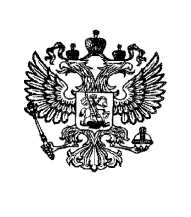 ПРОКУРАТУРАРОССИЙСКОЙ ФЕДЕРАЦИИПРОКУРАТУРАСвердловской областиСеровская городская прокуратураул. Льва Толстого, 14г. Серов, 624992тел./факс: 8 (34385) 6-93-53___22.06.2015 № 01-21-15